МБОУ Октемская СОШ им. П.И. Шадрина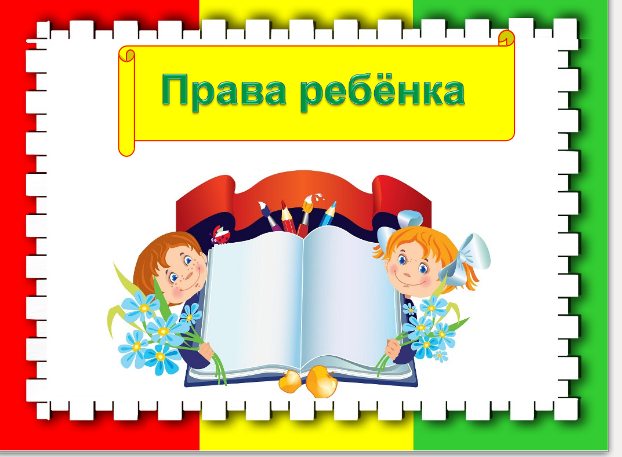 ПРАВА РЕБЁНКАБиблиографичекий указательСоставила: педагог-библиотекарьГаврильева Г.М.2019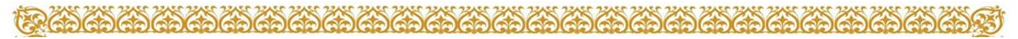 УВАЖАЕМЫЕ КЛАССНЫЕ РУКОВОДИТЕЛИ!К вашему вниманию из фонда школьной библиотеки составлен библиографический указатель в помощь  профилактике правонарушений школьников. Здесь вы найдете материалы для классного часа, которые в игровой форме знакомят учащихся с Конвенцией ООН о правах ребенка. Среди этих материалов вы найдете ситуативные практикумы, беседы, классные часы
 в виде дискуссии, лекции, а игры-путешествия по правам ребенка и тренинги по правовому всеобучу.
          В ходе этих классных часов у детей формируется первоначальное пред-ставление  об уголовном процессе, даются общие причины правонарушений. Материалы расположены в хронологическом порядке.Надеюсь, из предоставленной литературы вы подбер"те для себя нужные материалы по предупреждению этой пагубной привычки. Успехов вам!I.О ПРАВАХ РЕБЕНКА1. Документы ООН о детях, женщинах и образовании.-М.: Народное 
1995.-112 с. - (Библиотечка журнала «Народное образование»).2. Шабельник Е.С., Каширцева Е.Г. Ваши права: Кн. для учащихся 
начальных классов.-М.: Изд-во «Вита-пресс», 1996.- 64 с. 3. Сивцева Н.С. Спецкурс «Права ребенка»: Учеб.-метод. Пособие для учителей общеобразовател. шк.-Якутск, 2001.-140 с. 4. О. Лебедев 	Права детей. Личные права детей в системе образования //Народное образование.-2001.-N22.-С.26-38; 5. Право: Учебное пособие для X-XI кл. общеобразов. учреждений. Ч.l: Права ребенка, человека, гражданина /У.А. Винокурова, С.С. 
Кравцов.-Якутск: Офсет, 2005.-224 с. КЛАССНЫЕ ЧАСЫ6. Е. Данилин Письмо брату из колонии для несовершеннолетних: [Для бесед с подростками] // Воспитание школьников.-1998.-N5-6.-С.47-48;7. Правовой лекторий на тему«Право быть ребенком» // Алоева М.А., Бейсова В.Е. Настольная книга классного руководителя. 5-8 классы.-Ростов н/Д: Феникс, 2004.-С.61;8. Правовой лекторий на тему«Ответственность несовершеннолетних свои поступки» // Алоева М.А., Бейсова В.Е. Настольная книга классного руководителя. 5-8 классы.-Ростов н/Д: Феникс, 2004.-С.63-67;9. Ю. Макаренко Игра-путешествие «Права детей» //Воспитание 
школьников.-2004.-№3.- С. 71-73;10. Тема «Твои права»Конвенция ООН о правах ребенка // Сгибнева Е.П. Классные часы в 10-11 классах.-Ростов н/Дону: Феникс, 2006.-С. 238- 239;11. Тема: «Жизнь, здоровье и отдых детей» // Сгибнева Е.П. Классные часы в 10-11 классах.-Ростов н/Дону: Феникс, 2006.-С.239-240; 12. Тема: «Защита от насилии и эксплуатации»// Сгибнева Е.П. Классные часы в 10-11 классах.-Ростов н/Дону: Феникс, 2006.-С.241-242; 13. Тема: «Право на образование» // Сгибнева Е.П. Классные часы в 10-11 классах.-Ростов н/Дону: Феникс, 2006.-С.242-245; 14. Тема: «Закон на страже твоих прав» (ситуативный практикум 7-9 классах.-) //Дик Н.Ф. Веселые классные часы в 7-9 кл.-Изд.3-е.-Ростов н/Д: Феникс, 2006.- С.246-255;15. Классный час «Права и обязанности» // Классные часы: 5 класс /Авт-сост. А.В. Давыдова.ОМ.: ВАКО, 2008.- С.251-257; 16. Классный час «Школа самоуважения» / / Классные часы: 5 класс /Авт-сост. А.В. Давыдова.ОМ.: ВАКО, 2008.- С.257-263;17. Дудаева М.Р. Правовая игра для уч-ся 7-9 кл. «Последствия мелкого хулиганства» (Игра в форме судебного заседания. Она ориентирует 
ребят на осознание последствий неправомерного поведения в общественных 
местах и понимание меры ответственности, которую несут молодые 
граждане РФ за хулиганство)/ /Практика административной работы в школе.- 2008.-№5.-С.67. 18. 	Простые правила самосохранения. Дети в современном мире / /Воспитание школьников.-2004.-№3.-С.71-73.19.  О.В. Свиридова Моя конвенция //Классные часы. 5-6 классы /авт.-СОСТ. Т.В. Шепелева и др.-Волгоград: Учитель, 2008.-С.1 О 1-1 08; 20. Классный час "Насилие и закон"  // В.А. Великородная , О.Е. Жирекно Классные часы по гражданскому и правовому воспитанию. 5-11 кл..-М.:ВАКО, 2008.-С. 6 (Педагогика. Психология. Управление).21. Классный час "Права детей - забота государства"  // В.А. Великородная, О.Е. Жирекно Классные часы по гражданскому и правовому воспитанию. 5-11 кл..-М.:ВАКО, 2008.-С. 9 (Педагогика. Психология. Управление);22. Классный час "Ваши права"  // В.А. Великородная , О.Е. Жирекно Классные часы по гражданскому и правовому воспитанию. 5-11 кл..-М.:ВАКО, 2008.-С. 13 (Педагогика. Психология. Управление);23. Правовой турнир  // В.А. Великородная , О.Е. Жирекно Классные часы по гражданскому и правовому воспитанию. 5-11 кл..-М.:ВАКО, 2008.-С. 20 (Педагогика. Психология. Управление);24. Игра -путешешествие "Права детей"  // В.А. Великородная , О.Е. Жирекно Классные часы по гражданскому и правовому воспитанию. 5-11 кл..-М.:ВАКО, 2008.-С. 44(Педагогика. Психология. Управление);25. Устный правовой журнал "Право и жизнь"  // В.А. Великородная , О.Е. Жирекно Классные часы по гражданскому и правовому воспитанию. 5-11 кл..-М.:ВАКО, 2008.-С. 61(Педагогика. Психология. Управление);25. Правовая игра "Суд над хулиганством"  // В.А. Великородная , О.Е. Жирекно Классные часы по гражданскому и правовому воспитанию. 5-11 кл..-М.:ВАКО, 2008.-С. 67 (Педагогика. Психология. Управление).	Классный час «Правонарушение и преступление. Причины правонарушении» // О.А. Петрова Новые классные часы 10-й класс.-Ростов-на-Дону, 2010.-С.160- 164;21. Классный час «Вина и ответственность» //О.А. Петрова Новые классные часы  10-й кл.-Ростов н/Дону, 2010.-С.173;22. Классный час «Правовые гарантии гражданина Российской Федерации» //О.А. Петрова Новые классные часы 10-й класс.-Ростов-на-Дону, 2010.- С.64-71 ; 24. Лекция №11. Правовые дискуссионная игра «Если ... » по теме «Правовые знания и реальный мир для 8 кл» //Классный руководитель.- 
2013.-№3.-C.106-110; 	25. 	Лекция №12. Правовые дискуссионная игра «За и против « по теме «Могут ли быть в классе дружеские отношения между мальчиками и девочками для 7 кл» //Классный руководитель.-2013.-№3.-С.110-112; 	26. 	Лекция №13. Час правового общения по теме «Гражданин или обыватель» //Классный руководитель.-2013.№3.-С.112;27. Беседа "Право ребенка на имя, отчество и фамилию" //Т.А. Шарыгина Беседы о правах ребенка. Методичекое пособие для занятий с детьми 5-10 лет.-М.: ТЦ СФера, 2016.-С.4 (вместе с детьми)28. Беседа "Право ребенка жить и воспитываться в семье" //Т.А. Шарыгина Беседы о правах ребенка. Методичекое пособие для занятий с детьми 5-10 лет.-М.: ТЦ СФера, 2016.-С.34 (вместе с детьми);29. Беседа "Право ребенка на охрану физического здоровья" //Т.А. Шарыгина Беседы о правах ребенка. Методичекое пособие для занятий с детьми 5-10 лет.-М.: ТЦ СФера, 2016.-С.34 (вместе с детьми);30. Беседа "Право ребенка на охрану духовного и нравственного здоровья" //Т.А. Шарыгина Беседы о правах ребенка. Методичекое пособие для занятий с детьми 5-10 лет.-М.: ТЦ СФера, 2016.-С.68 (вместе с детьми);31. Беседа "Право ребенка на воспитание в образовательных учреждениях" //Т.А. Шарыгина Беседы о правах ребенка. Методичекое пособие для занятий с детьми 5-10 лет.-М.: ТЦ СФера, 2016.-С.77 (вместе с детьми);32. Беседа "Право и обязанности ребенка" //Т.А. Шарыгина Беседы о правах ребенка. Методическое пособие для занятий с детьми 5-10 лет.-М.: ТЦ Сфера, 2016.-С.95 (вместе с детьми);33. Знаете ли вы права ребенка" (вопросы, задания, тесты //Т.А. Шарыгина Беседы о правах ребенка. Методичекое пособие для занятий с детьми 5-10 лет.-М.: ТЦ СФера, 2016.-С.1373 (вместе с детьми);ПРАВОВОЙ ВСЕОБУЧ ДЛЯ РОДИТЕЛЕЙ27. Родительские права о обязанности // ДИК Н.Ф. Веселые классные часы и родительские собрания в 1-2 классах.-Ростов н/Дону: Феникс, 2005.-С. 181; 	28. 	Правовой всеобуч для родителей на тему «Поговорим о ювенальной юстиции» // ДИК Н.Ф. Веселые классные часы и родительские 
собрания в 1-2 классах.-Ростов н/Дону: Феникс, 2005.-С.221; 	29. 	Правовой всеобуч для родителей на тему «Наказание или защита» // Дик Н.Ф. Веселые классные часы и родительские собрания в 1-2 классах.-Ростов н/Дону: Феникс, 2005.-С.231; 30. 	Правовой всеобуч для родителей на тему «Свобода и закон» // Дик Н.Ф. Веселые классные часы и родительские собрания в 1-2 классах.- Ростов н1Дону: Феникс, 2005.-С.242 	31. 	Родительское собрание на тему «Права детей. Обязанности родителей» // Родительские собрания.5 класс /Сост. А.В. Ефимова, 2005.-С.57-62;	32. 	Родительское собрание на тему: «Правовое воспитание подростков в школе и семье» (Тренинговое занятие на собрании совместно с детьми) //Лупоядова Л.Ю., Мельникова Н.А. Родительские собрания.8-9 классы: беседы, лекции, тесты, практикумы, анкеты для родителей.- Волгоград: Учитель, 2008.-С.96-101; 